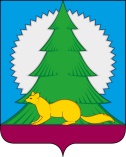 Администрациягородского поселения МалиновскийСоветского районаХанты - Мансийского автономного округа – ЮгрыП О С Т А Н О В Л Е Н И Е (Проект)от 00.00.0000 года				                     		                                                 № __городское поселение Малиновский           В соответствии с  Федеральными законами от 06.10.2003 № 131-ФЗ «Об общих принципах организации местного самоуправления в Российской Федерации», от 17.07.2009                 N 172-ФЗ «Об антикоррупционной экспертизе нормативных правовых актов и проектов нормативных правовых актов», от 05.12.2022 № 498-ФЗ «О внесении изменений в отдельные законодательные акты Российской Федерации», постановлением Правительства Российской Федерации от 26.02.2010 № 96 «Об антикоррупционной экспертизе нормативных правовых актов и проектов нормативных правовых актов», Уставом городского поселения Малиновский:           1. Утвердить Порядок проведения антикоррупционной экспертизы муниципальных нормативных правовых актов и проектов муниципальных нормативных правовых актов, согласно приложению.                   2. Опубликовать настоящее постановление в бюллетене «Вестник городского поселения Малиновский» и разместить на официальном сайте Администрации городского поселения Малиновский             3. Настоящее постановление вступает в силу с момента официального опубликования.Глава городского поселения  Малиновский                                                                  Н.С. КиселёваПриложение 1  к постановлению администрации городского поселения Малиновский  от 00.00.0000г. №  __Порядокпроведения антикоррупционной экспертизы муниципальных нормативных правовых актов и проектов муниципальных нормативных правовых актов  1. Общие положения1.1. Настоящий Порядок проведения антикоррупционной экспертизы муниципальных нормативных правовых актов Администрации городского поселения Малиновский (далее-Администрация) и проектов муниципальных нормативных правовых актов Администрации городского поселения Малиновский (далее - Порядок) определяет правила проведения   антикоррупционной экспертизы муниципальных нормативных правовых актов Администрации городского поселения Малиновский (далее - Администрация) и проектов муниципальных нормативных правовых актов Администрации городского поселения Малиновский. 1.2. Антикоррупционная экспертиза муниципальных нормативных правовых актов Администрации (далее - МНПА) и проектов муниципальных нормативных правовых актов Администрации (далее - проект МНПА, Антикоррупционная экспертиза) проводится в соответствии с настоящим Порядком и согласно методике, утвержденной Правительством Российской Федерации от 26.02.2010 № 96 «Об антикоррупционной экспертизе нормативных правовых актов и проектов нормативных правовых актов».1.3. Антикоррупционная экспертиза осуществляется в отношении распоряжений (проектов распоряжений) и постановлений (проектов постановлений) Администрации, имеющих нормативный правовой характер.1.4. Институты гражданского общества и граждане Российской Федерации (далее - граждане) могут в порядке, предусмотренном нормативными правовыми актами Российской Федерации, за счет собственных средств проводить независимую антикоррупционную экспертизу МНПА. Порядок и условия аккредитации экспертов по проведению независимой антикоррупционной экспертизы нормативных правовых актов (проектов нормативных правовых актов) устанавливаются федеральным органом исполнительной власти в области юстиции.1.5. Не допускается проведение независимой антикоррупционной экспертизы МНПА, проектов МНПА:1) гражданами, имеющими неснятую или непогашенную судимость;2) гражданами, сведения о применении к которым взыскания в виде увольнения (освобождения от должности) в связи с утратой доверия за совершение коррупционного правонарушения включены в реестр лиц, уволенных в связи с утратой доверия;3) органами, организациями, их должностными лицами в порядке, установленном нормативными правовыми актами соответствующих федеральных органов исполнительной власти, иных государственных органов и организаций, органов государственной власти субъектов Российской Федерации, органов местного самоуправления, и согласно методике, определенной Правительством Российской Федерации;4) международными и иностранными организациями;5) некоммерческими организациями, выполняющими функции иностранного агента;6) иностранными агентами.1.6. Антикоррупционная экспертиза не проводится в отношении отмененных или утративших силу МНПА.
2. Антикоррупционная экспертиза проектов МНПА       а) проведение Антикоррупционной экспертизы в соответствии с методикой, утвержденной Правительством Российской Федерации;б) устранение выявленных коррупциогенных (коррупционных) факторов;в) направление проектов МНПА для размещения на официальном сайте городского поселения Малиновский. 2.3. Экспертиза проектов МНПА на коррупциогенность состоит в выявлении и предотвращении коррупциогенных (коррупционных) факторов, проводится специалистом Администрации, осуществляющим разработку проекта МНПА (далее-разработчик) непосредственно в ходе разработки проекта МНПА - при формулировке его концепции, структуры, конкретных норм.2.4. Целью экспертизы является самоконтроль разработчика, недопущение им проявления в проектах МНПА коррупциогенных (коррупционных) факторов.2.5. Результатом экспертизы является согласование и визирование проекта МНПА разработчиком на предмет отсутствия в проекте МНПА коррупциогенных (коррупционных) факторов, которое оформляется визой «проект МНПА коррупционных факторов не содержит». 2.6. Срок проведения экспертизы не должен превышать трех рабочих дней.2.7. В случае отсутствия в проекте МНПА коррупциогенных (коррупционных) факторов согласование и визирование проекта МНПА оформляется подписью главного специалиста по муниципальной службе и правовым вопросам Администрации с визой «проект МНПА коррупционных факторов не содержит».2.8. В случае выявления в проекте МНПА коррупциогенных (коррупционных) факторов они отражаются в заключении, подготавливаемом в соответствии с методикой, утвержденной Правительством Российской Федерации и вместе с проектом МНПА возвращаются разработчику, который в трехдневный срок дорабатывает проект МНПА. 2.9. После проведения   Антикоррупционной экспертизы, разработчик проекта МНПА в течение двух рабочих дней:а) направляет проект МНПА в Югорскую межрайонную прокуратуру - для проведения антикоррупционной экспертизы;б) передает проект МНПА  для размещения на официальном сайте городского поселения Малиновский:  https://malinovskiy.sovrnhmao.ru/.2.10. Разработчик проекта МНПА не ранее чем через семь рабочих дней после размещения проекта МНПА на официальном сайте передает проект МНПА для подписания главе городского поселения Малиновский.3. Антикоррупционная экспертиза МНПА3.1. Администрация при применении МНПА обеспечивает:а) проведение Антикоррупционной экспертизы в соответствии с методикой, утвержденной Правительством Российской Федерации;б) устранение выявленных коррупциогенных (коррупционных) факторов;в) направление МНПА для официального опубликования, размещения текстов МНПА на официальном сайте городского поселения Малиновский:  https://malinovskiy.sovrnhmao.ru/.3.2. Должностные лица Администрации в случае выявления в МНПА в ходе его применения коррупциогенных (коррупционных) факторов направляют данный МНПА главному специалисту по муниципальной службе и правовым вопросам Администрации для проведения Антикоррупционной экспертизы, а также обеспечивают подготовку проектов МНПА о внесении соответствующих изменений в МНПА либо о его отмене.3.3. Антикоррупционная экспертиза проектов МНПА, указанных в пункте 3.2. настоящего раздела, осуществляется в порядке, установленном разделом 2 настоящего Порядка.4. Обеспечение доступа институтов гражданского общества, организаций и граждан к информации о правотворческой деятельности  4.1. В целях обеспечения реализации прав институтов гражданского общества, организаций и граждан, предусмотренных федеральным законодательством по вопросам проведения независимой антикоррупционной экспертизы, тексты проектов МНПА размещаются на официальном сайте городского поселения Малиновский в сети Интернет в разделе «Проекты муниципальных правовых актов городского поселения Малиновский», а тексты МНПА подлежат официальному опубликованию в порядке, установленном Уставом городского  поселения Малиновский, и размещаются на официальном сайте городского поселения Малиновский в сети Интернет в разделе «Документы». 4.2. Главный специалист по муниципальной службе и правовым вопросам Администрации осуществляет контроль за размещением на официальном сайте городского поселения Малиновский в сети Интернет проектов МНПА, МНПА.Об утверждении Порядка проведения антикоррупционной экспертизы муниципальных нормативных правовых актов и проектов муниципальных нормативных правовых актов 